Задания с 14.02.2022г. по 19.02.2022г. по предмету «Основы музыкальной грамоты»Преподаватель Аладко Л. К.КлассЗадание 1Тема урока: «Длительность с точкой»Записать в нотной тетради  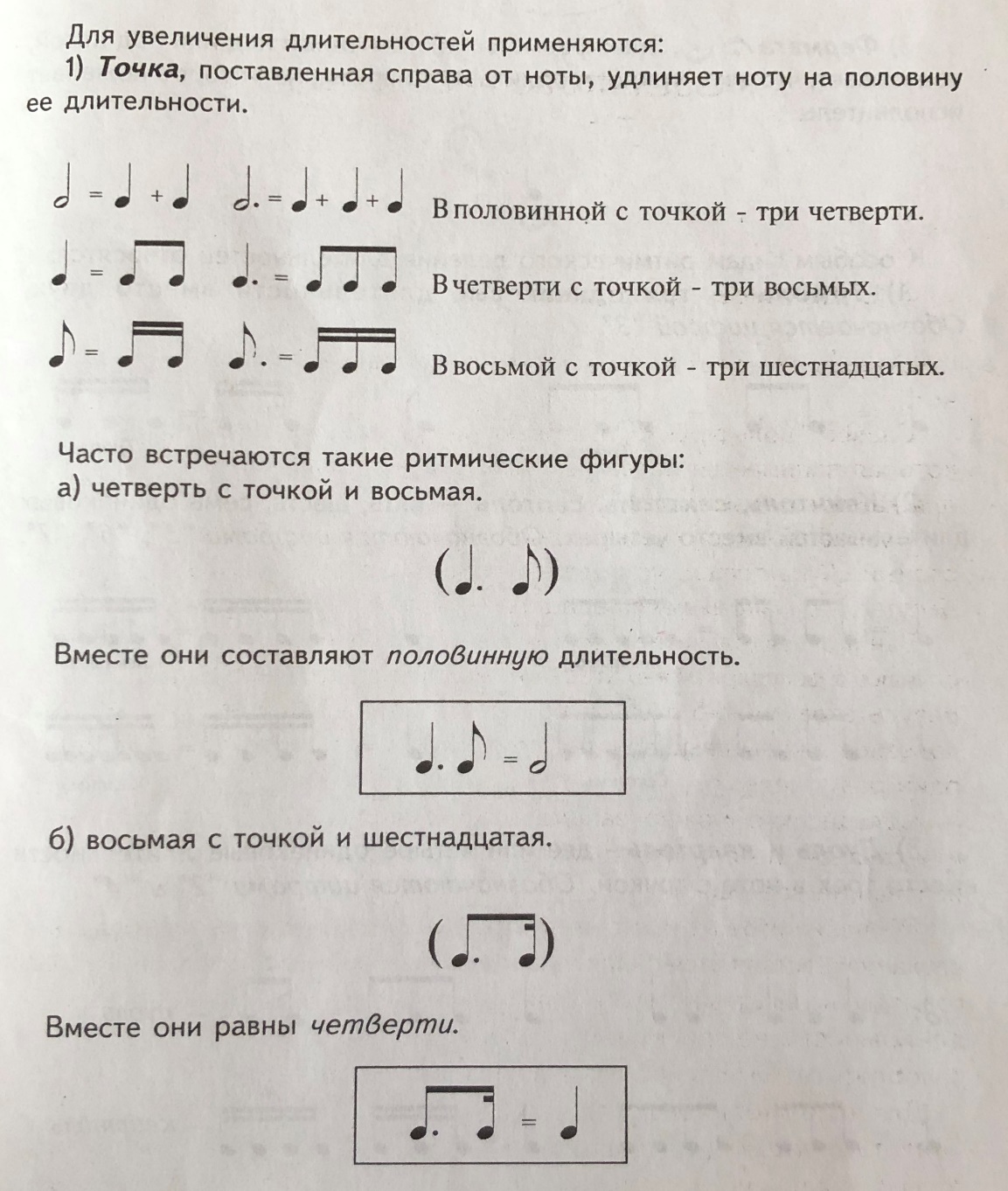 Выполнить задания в Рабочей тетради (Г.Ф. Калинина) за 1 класс: стр. 17 №26.1(адаптированная для Сайно Г.)Тема урока: «Тон, полутон»Записать в нотной тетради  Полутон – это расстояние между двумя ближайшими звуками.Тон – это расстояние равное двум полутонам.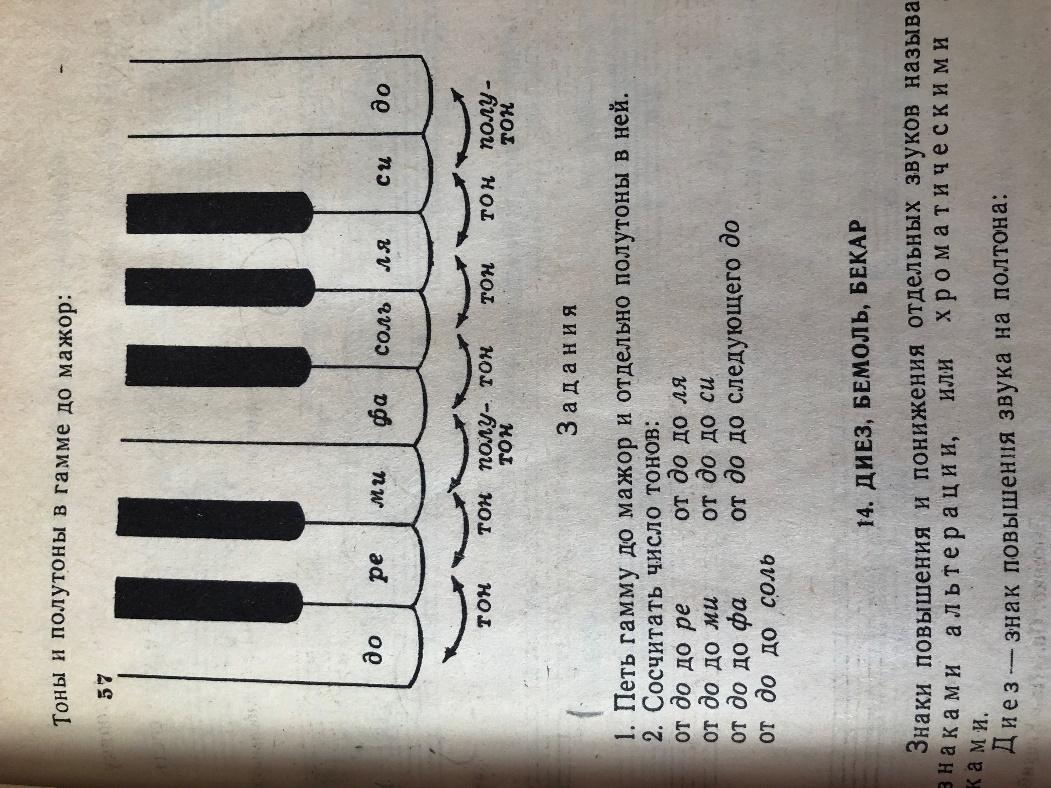 Выучить правила!Выполнить задания в Рабочей тетради (Г.Ф. Калинина) за 1 класс: стр. 28 №12, 13, 14 (До мажор).2 Тема урока: «Главные трезвучия лада»Записать в нотной тетради правило! Трезвучия можно построить от любой ступени гаммы в мажоре и миноре. В натуральном мажоре на I, IV, V ступенях строятся трезвучия мажорные, в натуральном миноре – минорные. Это главные трезвучия лада – построенные от главных ступеней лада (Т, S, D).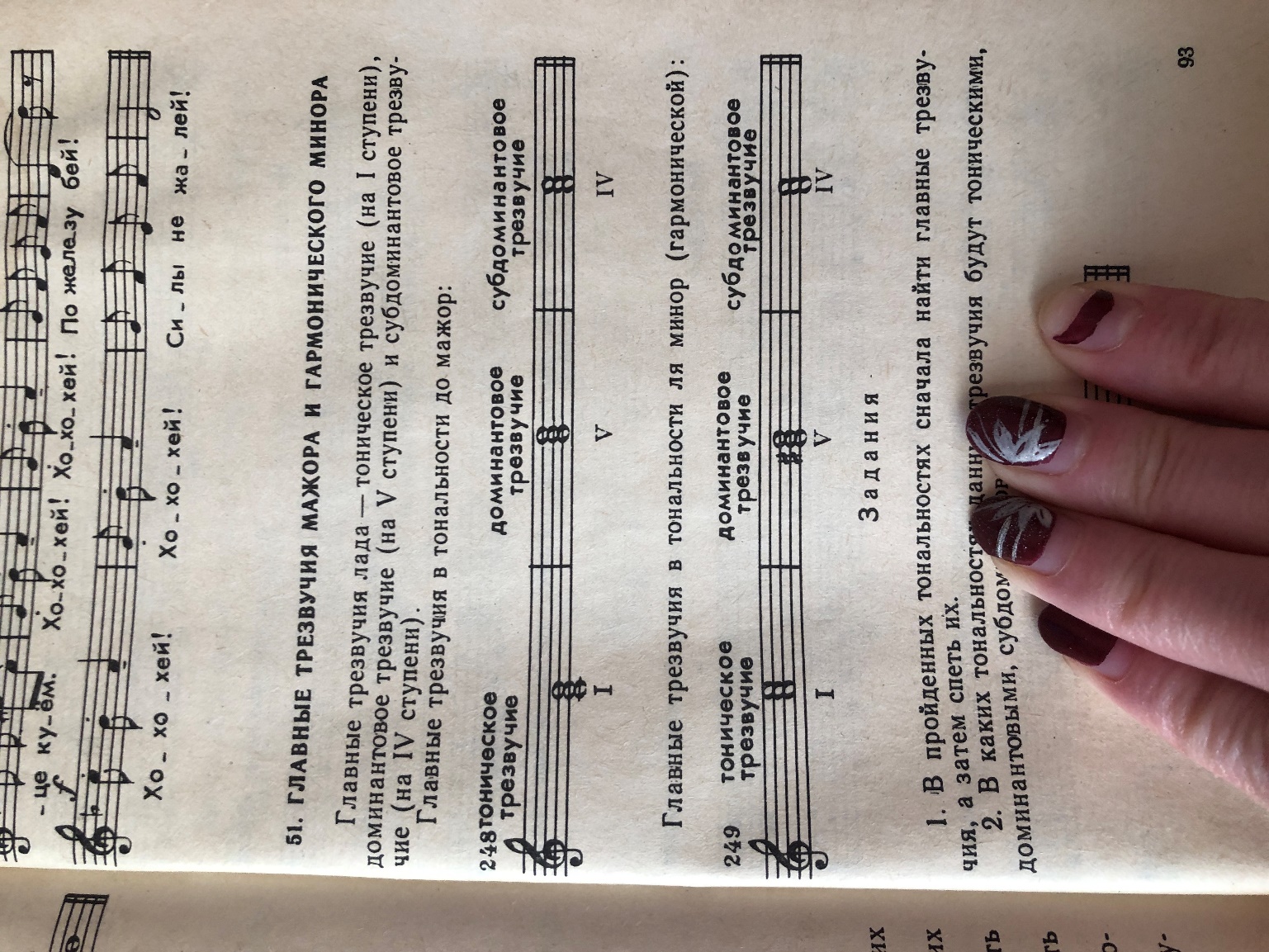 От I ступени строится тоническое трезвучие: Т53 – в До мажоре               t53 – в ля миноре (гармонический)      От IV ступени строится субдоминантовое трезвучие: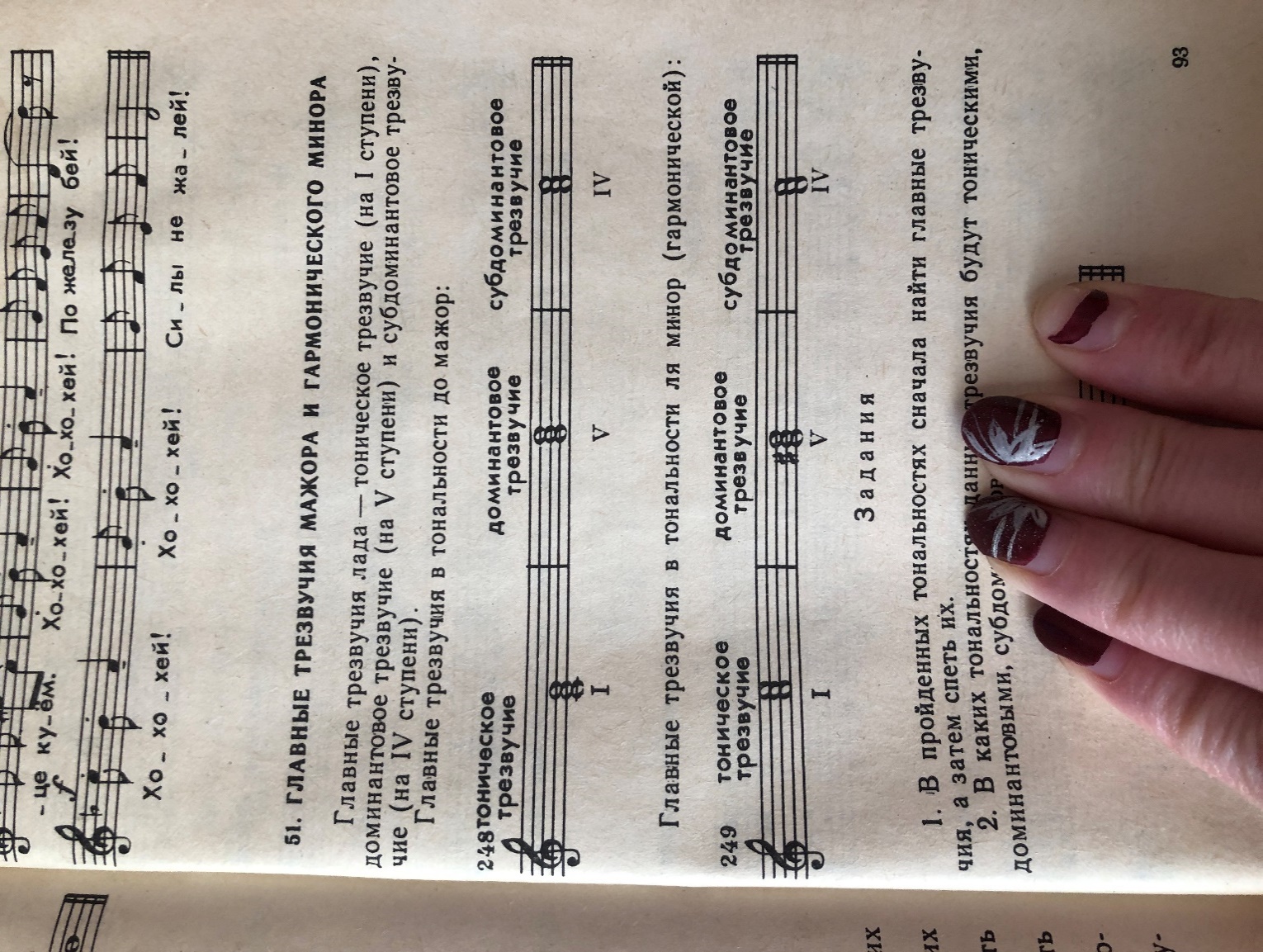 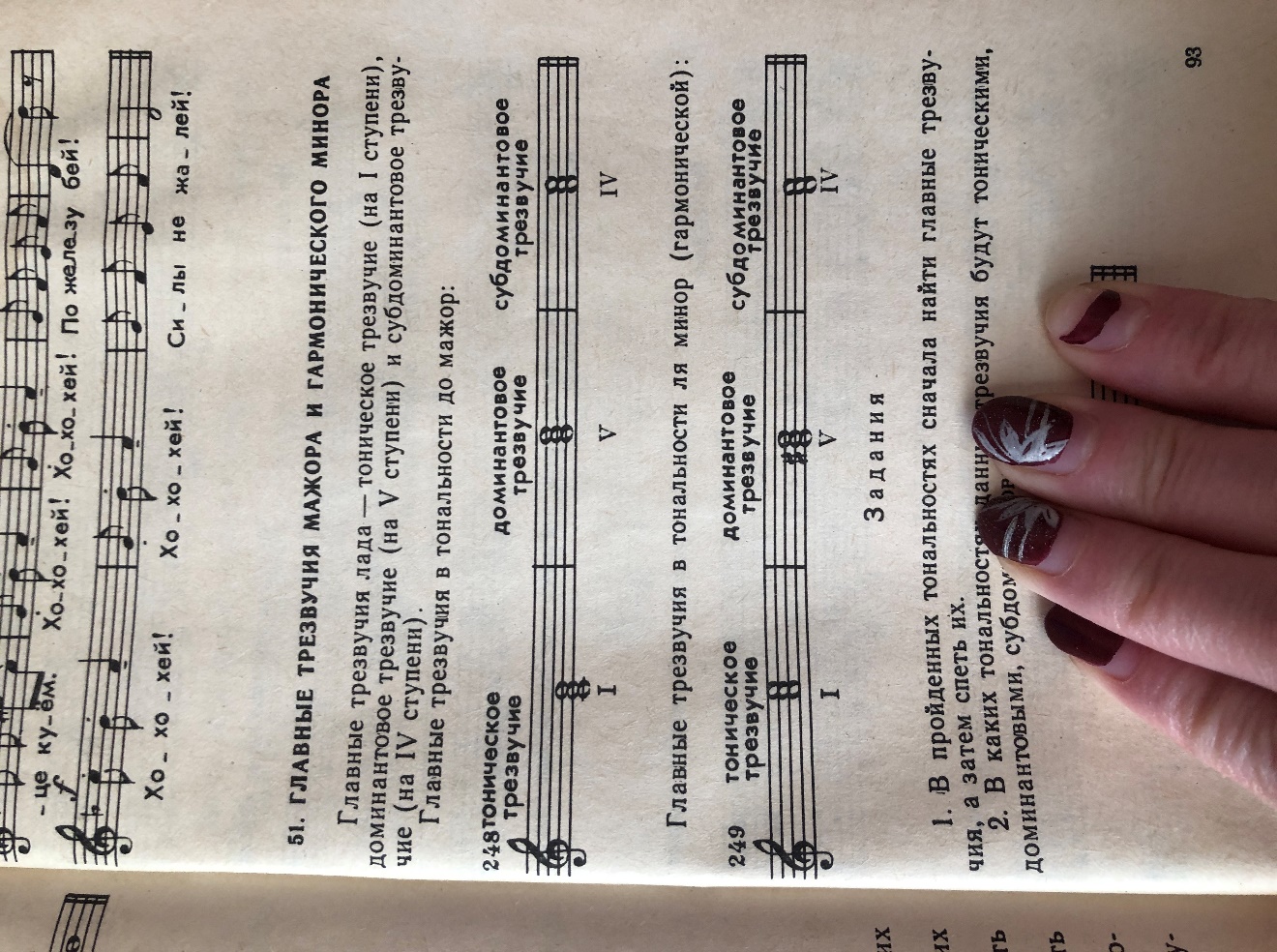 S53 – в До мажоре             s53 – в ля миноре (гармонический)От V ступени строится доминантовое трезвучие:     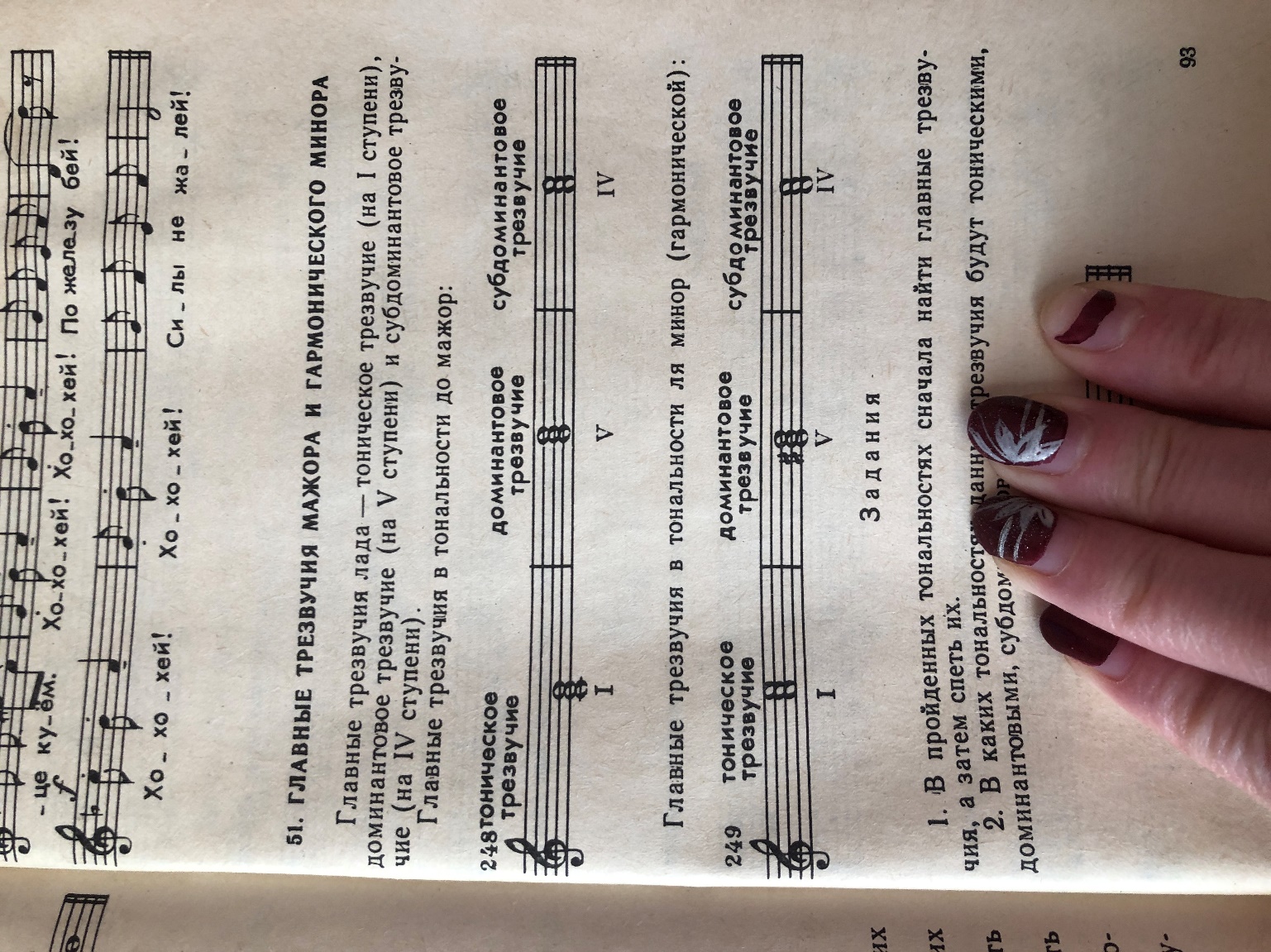  D53 – в До мажоре            D53 – в ля миноре (гармонический)Выполнить задания в нотной тетради: Построить главные трезвучия лада в тональностях Соль мажор, ми минор, Фа мажор, ре минор.3Тема урока: «Септаккорд, D7 с разрешением» (закрепление)Выполнить задания в Рабочей тетради (Г.Ф. Калинина) за 4 класс: стр. 26 №4, 5, 6, 7.3(адаптированная для Горяева С.)Тема урока: «Четыре вида трезвучий»Записать в нотной тетради правило! Трезвучием называется аккорд из трех звуков, расположенных по терциям.Различают четыре вида трезвучий:Мажорное трезвучие. Состоит из интервалов б.3 и м.3, крайние звуки образуют ч.5. Обозначается Б 53 (Б – большое):  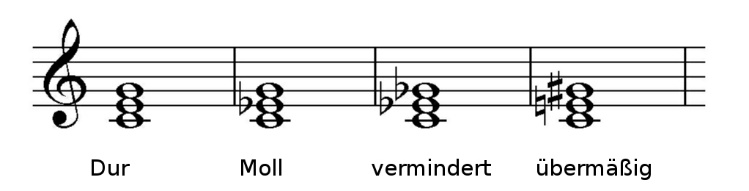                              Б 53  Минорное трезвучие. Состоит из интервалов м.3 и б.3, крайние звуки образуют ч.5. Обозначается М 53 (М – малое):                           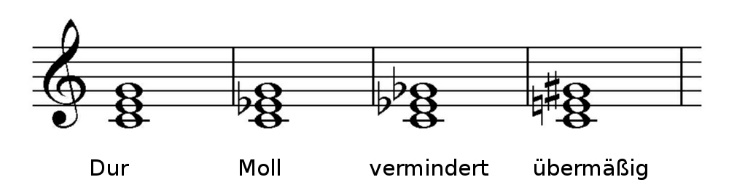 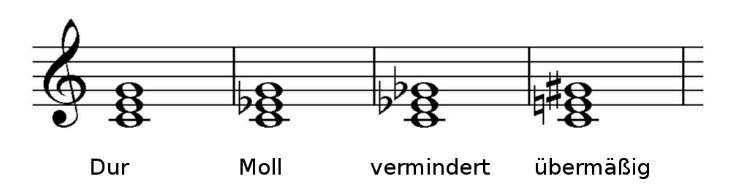                                        М 53Увеличенное трезвучие. Состоит из двух б.3, крайние звуки образуют ув.5. Обозначается Ув.53: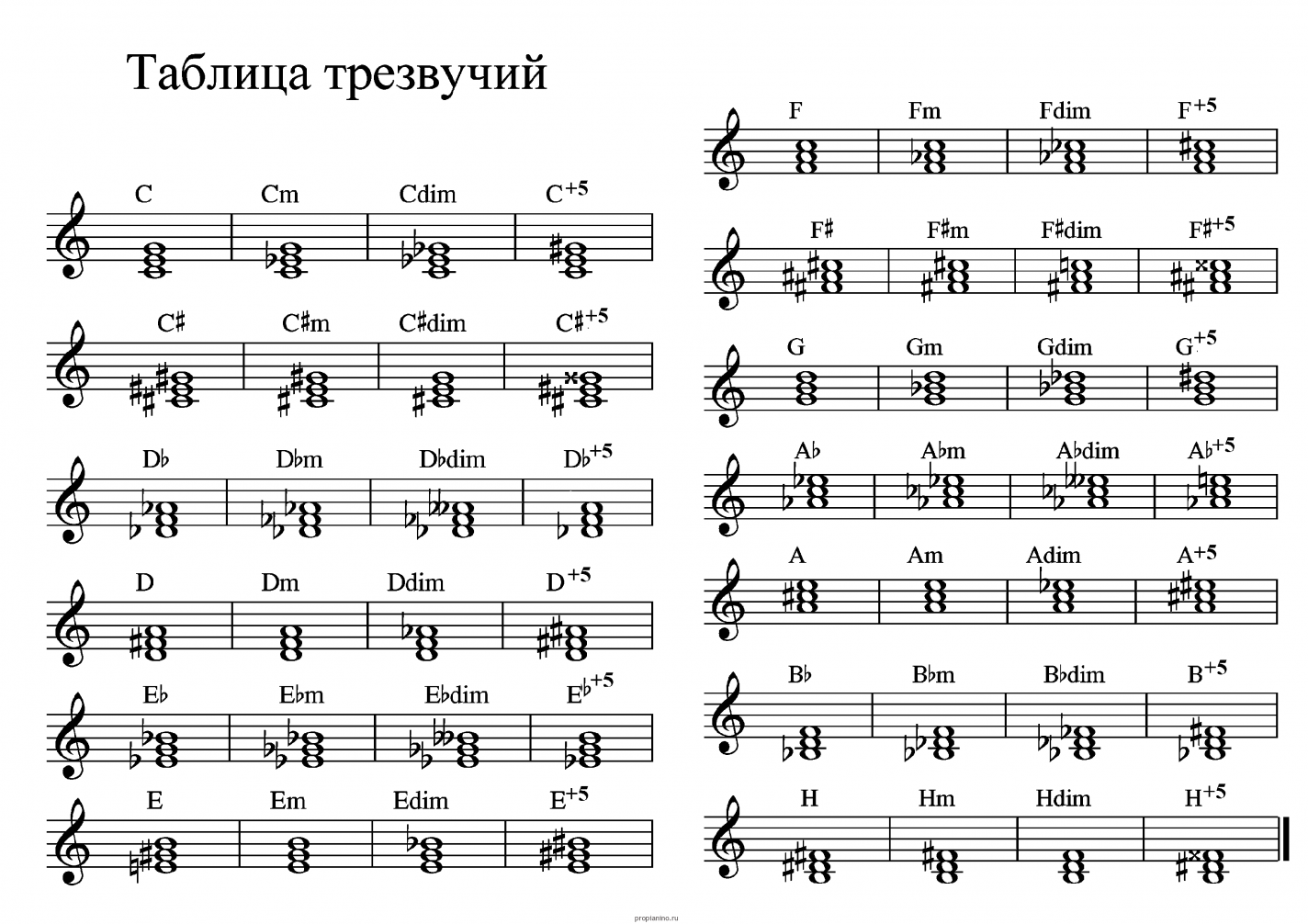                                            Ув. 53Уменьшенное трезвучие. Состоит из двух м.3, крайние звуки образуют ум.5 (тритон). Обозначается Ум.53: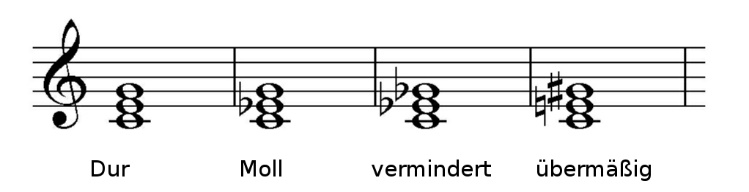                                             Ум. 53Выполнить задания в Рабочей тетради (Г.Ф. Калинина) за 3 класс: стр. 25 №9, стр.26 №10, 11, 12, 13.